Publish Your Self AssessmentYou will now attach and/or embed your self-assessment to the bottom of the blog post with the artifact you have chosen. You may choose to make this post private or public. After placing your artifact on a blog post, follow the instructions below.Categories - Self-AssessmentTags - Now tag your post using the tag that corresponds to the competency that you have written about. You can choose more than one. Please use lower case letters and be exact.#creativethinkingcc#communicationcc#criticalthinkingcc#socialresponsibilitycc#personalidentitycc#personalawarenessccUse the Add Document button located at the top of your post page and embed your self-assessment at the bottom of your blog post.Publish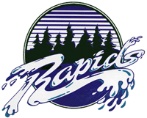 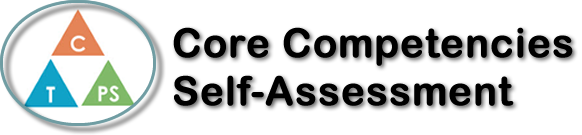 Name: ZaydDate:  Jan 28 2021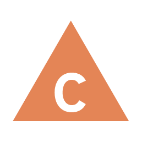 How does the artifact you selected demonstrate strengths & growth in the communication competency?In what ways might you further develop your communication competency?Self-ReflectionDescribe how the artifact you selected shows your strengths & growth in specific core competencies. The prompt questions on the left - or other self-assessment activities you may have done - may guide your reflection process.The reason my career compass has effected my ability to grow and think is because This assignment has taught me how to find things that suit me. For example the assignment has taught me I can look for things that match me on my own rather than needing help. Another thing I learned was my skill set this has taught me how to check what skills I possess. When looking for a career I looked for something hands on rather than looking at an office job for example. I think some ways I may further help my thinking skills are too find a nice matching career and learn things about that career for example say I get bored of automotive engineering I may learn new thing when looking for another job. Overall I think this assignment has got me to grow as a person and highlighted my strengths.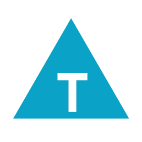 How does the artifact you selected demonstrate strengths & growth in the thinking competencies?In what ways might you further develop your thinking competencies?Self-ReflectionDescribe how the artifact you selected shows your strengths & growth in specific core competencies. The prompt questions on the left - or other self-assessment activities you may have done - may guide your reflection process.The reason my career compass has effected my ability to grow and think is because This assignment has taught me how to find things that suit me. For example the assignment has taught me I can look for things that match me on my own rather than needing help. Another thing I learned was my skill set this has taught me how to check what skills I possess. When looking for a career I looked for something hands on rather than looking at an office job for example. I think some ways I may further help my thinking skills are too find a nice matching career and learn things about that career for example say I get bored of automotive engineering I may learn new thing when looking for another job. Overall I think this assignment has got me to grow as a person and highlighted my strengths.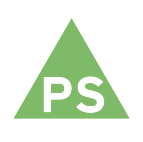 How does the artifact you selected demonstrate strengths & growth in the personal & social competencies?In what ways might you further develop your personal & social competencies?Self-ReflectionDescribe how the artifact you selected shows your strengths & growth in specific core competencies. The prompt questions on the left - or other self-assessment activities you may have done - may guide your reflection process.The reason my career compass has effected my ability to grow and think is because This assignment has taught me how to find things that suit me. For example the assignment has taught me I can look for things that match me on my own rather than needing help. Another thing I learned was my skill set this has taught me how to check what skills I possess. When looking for a career I looked for something hands on rather than looking at an office job for example. I think some ways I may further help my thinking skills are too find a nice matching career and learn things about that career for example say I get bored of automotive engineering I may learn new thing when looking for another job. Overall I think this assignment has got me to grow as a person and highlighted my strengths.